HP Supplies Planet Partner – portale nuovoInizio: hp.com/go/hprecycle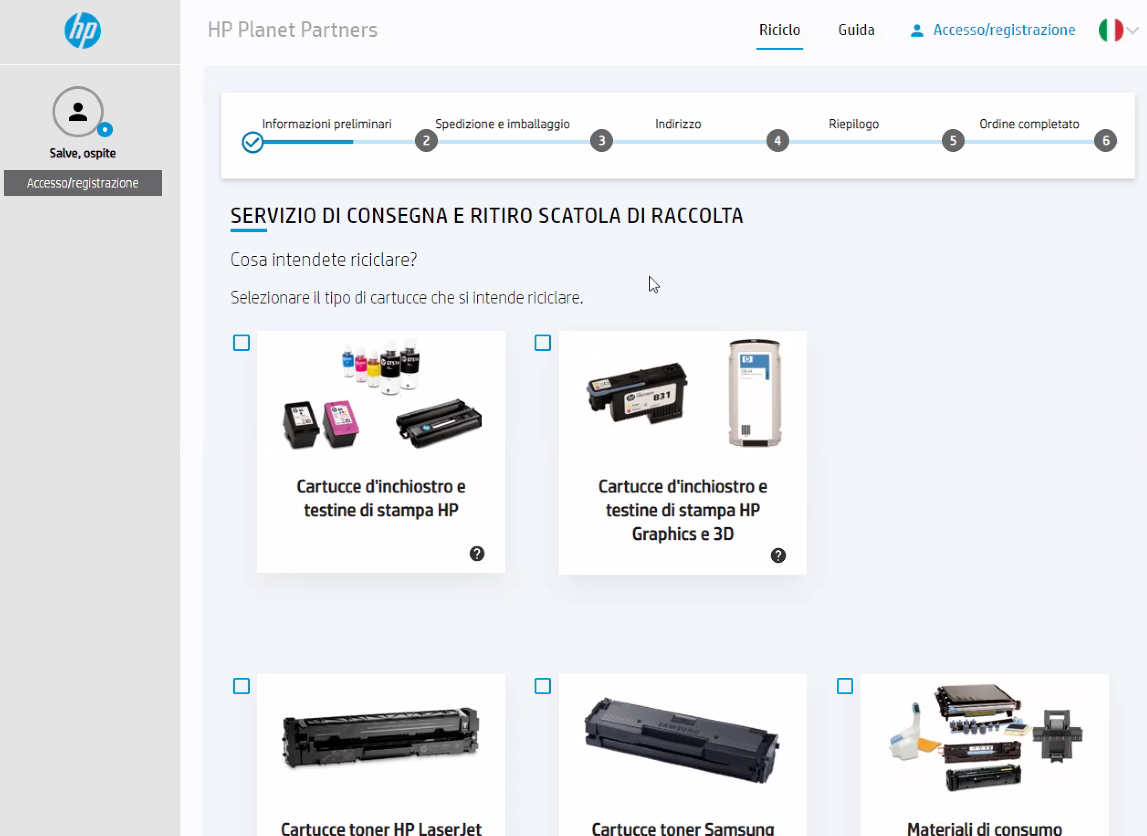 Scegliere che prodotti volete gestire. Vi viene chiesto di registrarvi- è obbligatorio.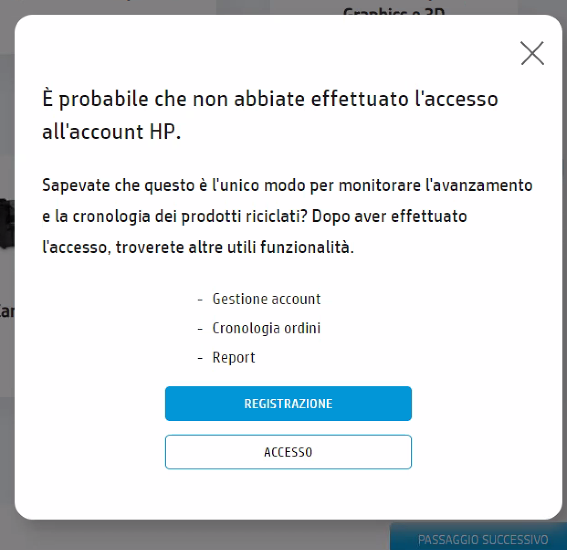 Inserite i dati della persona di riferimento 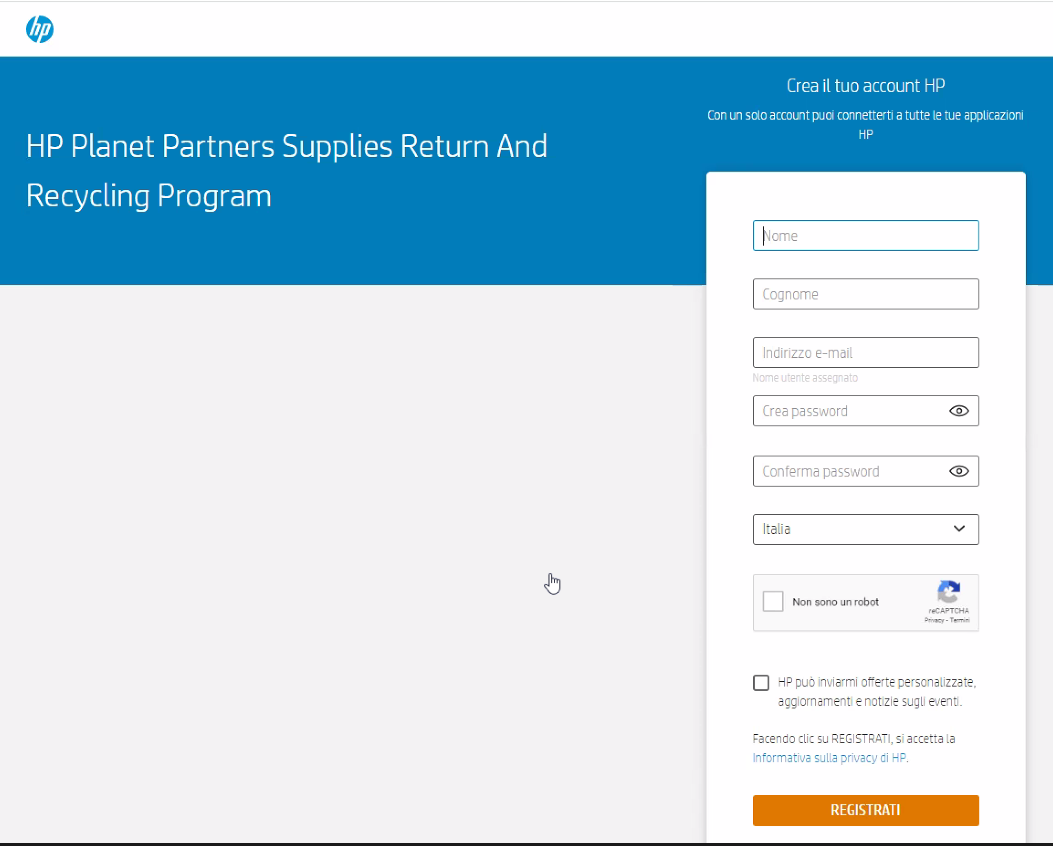 Controllate la posta elettronica per il codice di verifica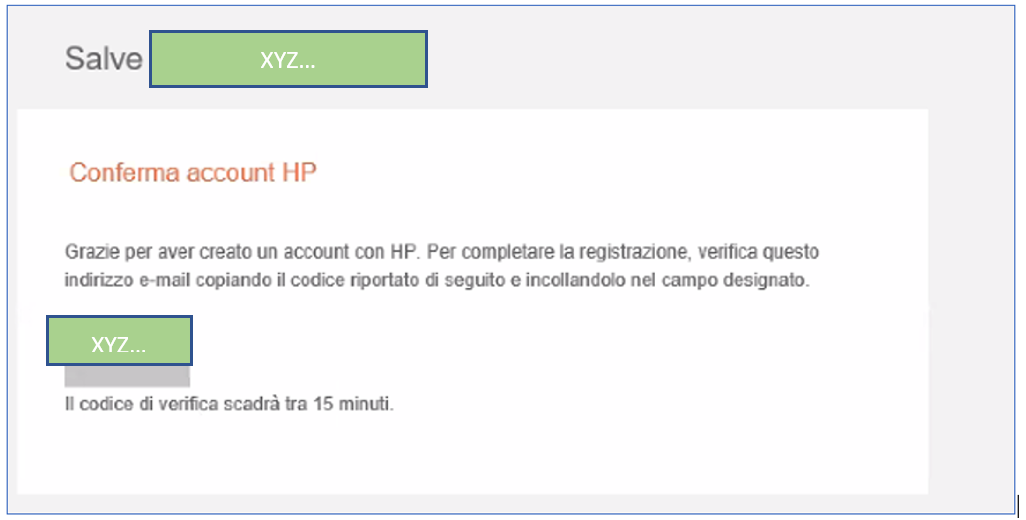 Inseritelo nel portale. Verrai indirizzato automaticamente al tuo nuovo account.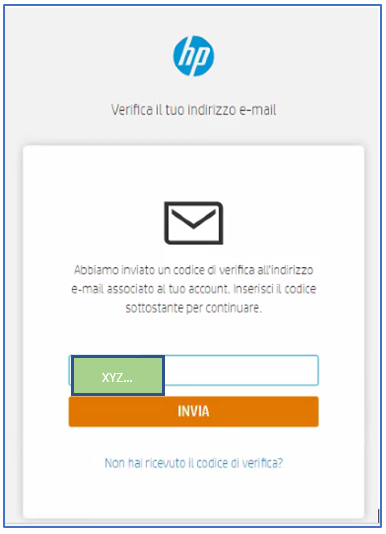 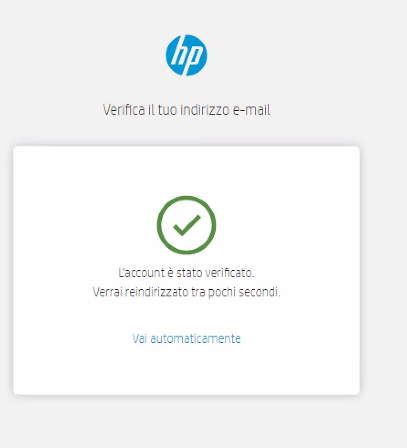 Completate i dati mancanti. Dovete scegliere tra aziende e privato. Scegliete Azienda.Per la P.IVA. non serve scrivere IT123… ma solo il numero.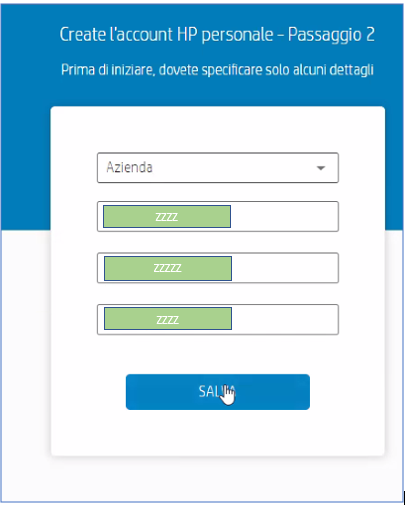 Si apre il vostro dashboard si apre nella sezione Panoramica – dove poter vedere quanto tempo fa è stata fatta la prima richiesta e quanti ordini sono stati inseriti da allora. Il servizio è on-demand e quindi non vi sono limitazioni di tempo.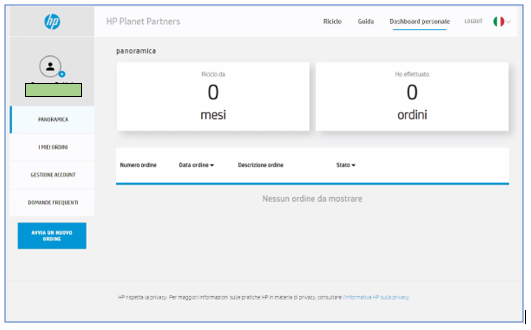 Se è a prima volta che usate il servizio oppure avete un nuovo punto da gestire scegliete Gestione Account – Per verificare i dati Anagrafici (inserire orari di lavoro. è possibile anche cambiarli nel tempo) e Aggiungere indirizzo.  È possibile aggiungere più indirizzi.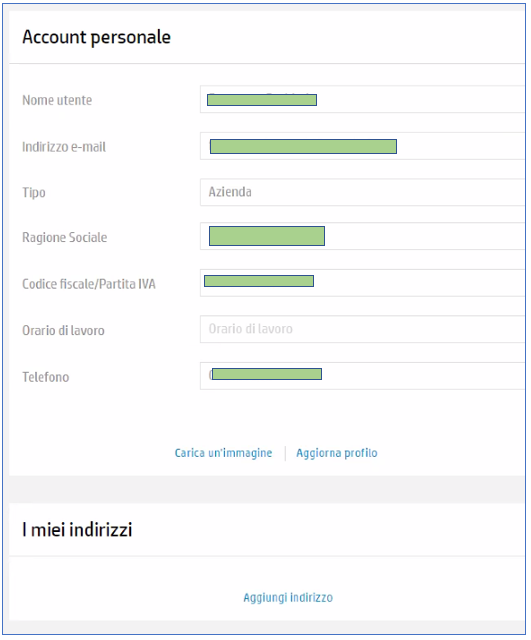 Fare una richiesta d’0rdineScegliete cosa volete fare. Cliccando sui bottoni con il simbolo ? escono maggiori dettagli sulla tipologia di prodotti che rientrano nella sub categoria.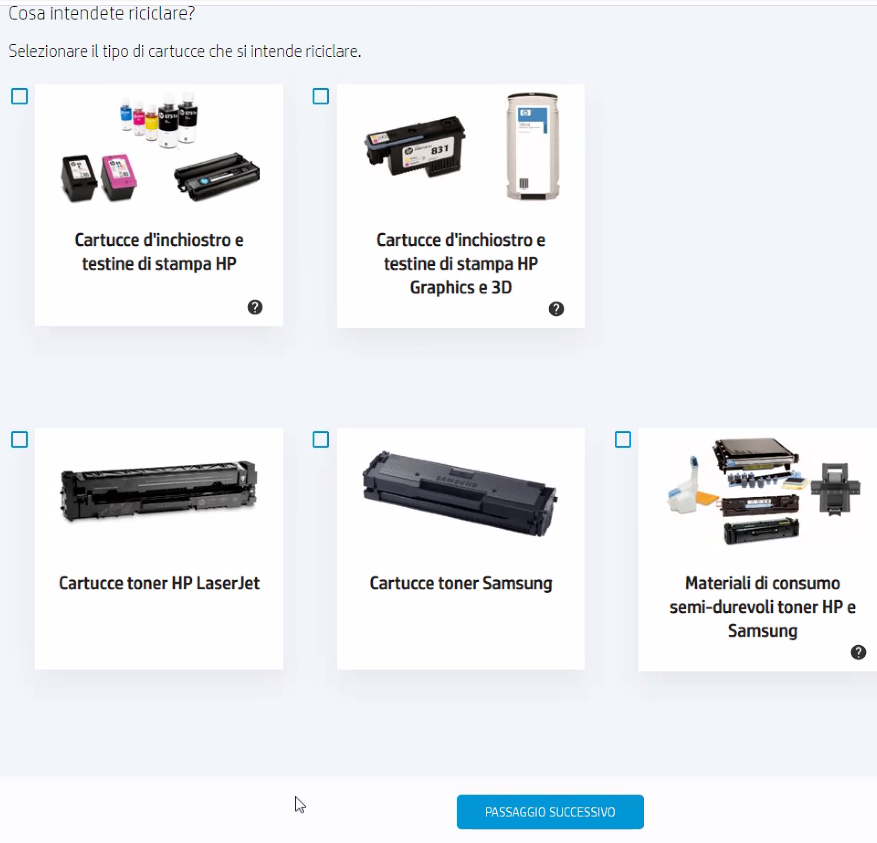 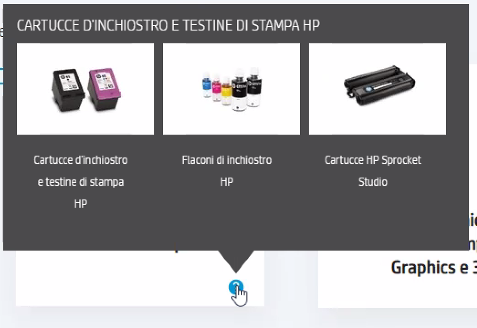 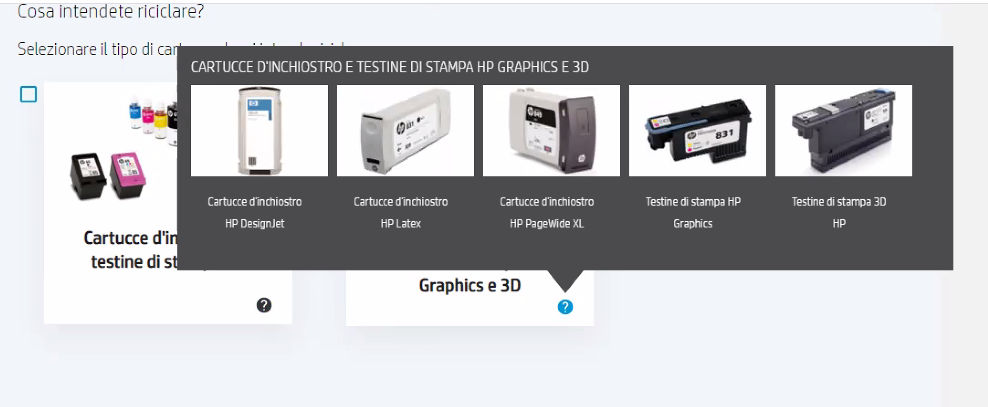 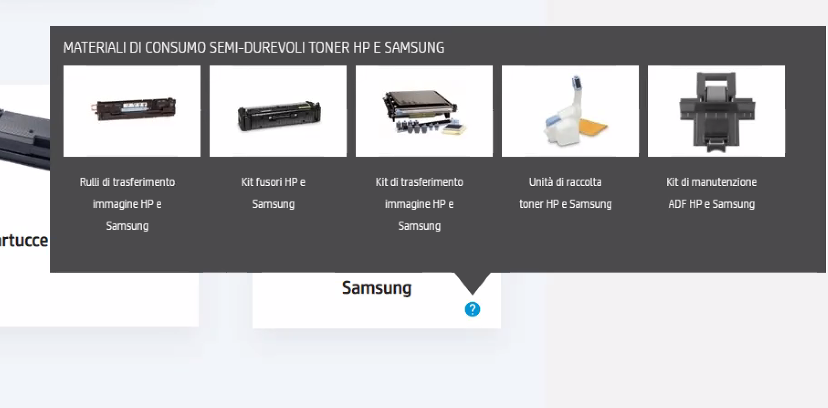 Una volta scelta la tipologia di prodotto selezionare cosa volete richiedere- consegna degli ecobox o ritiro.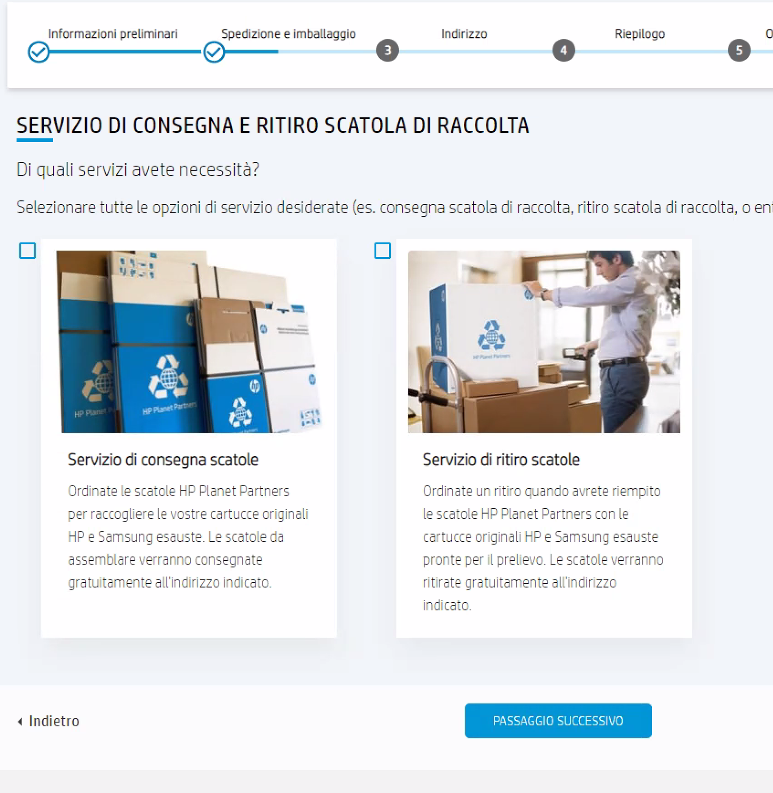 Scegliere dimensione e quantità dell’ecobox.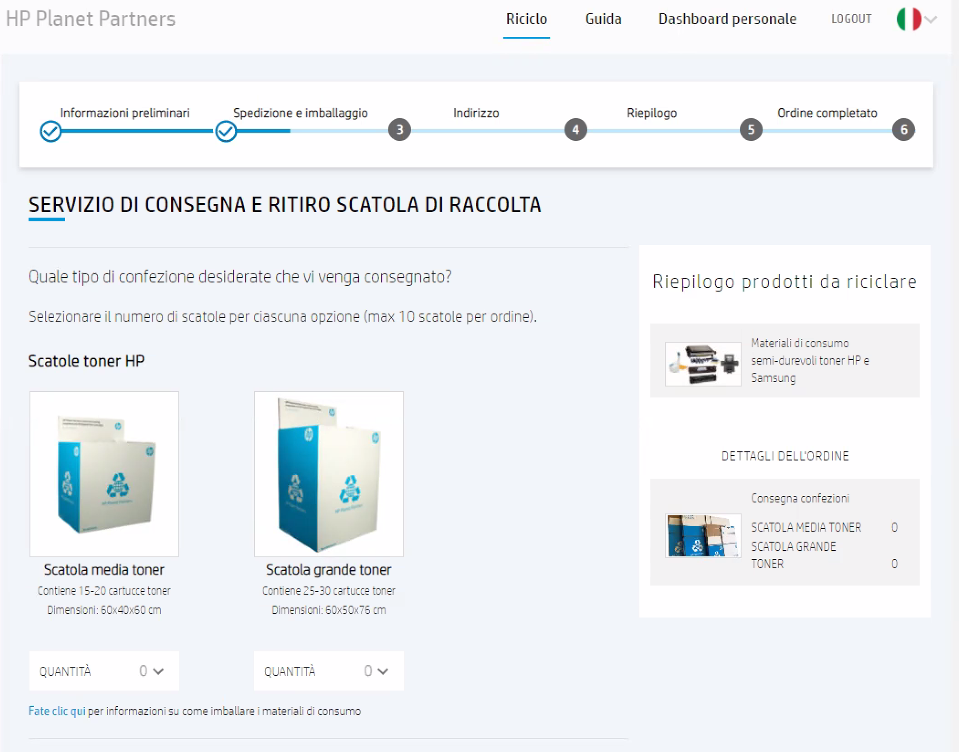 Scegliere l’indirizzo, utile soprattutto se si gestiscono più indirizzi.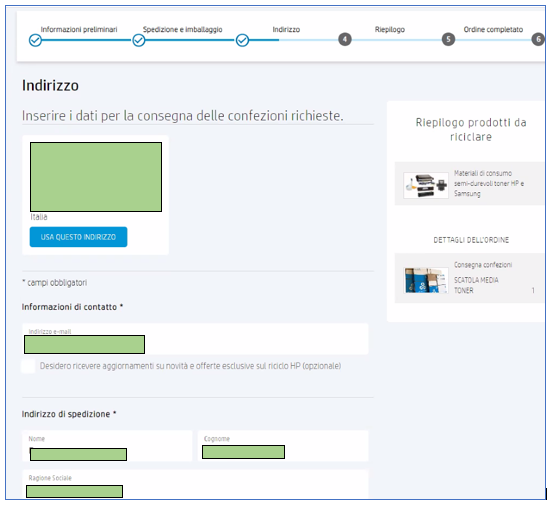 Confermate tutti i dati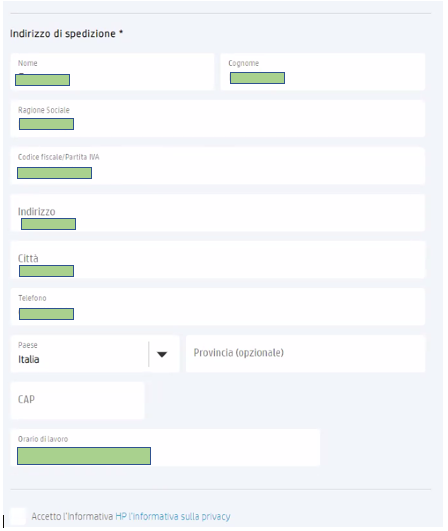 Il riepilogo dell’ordine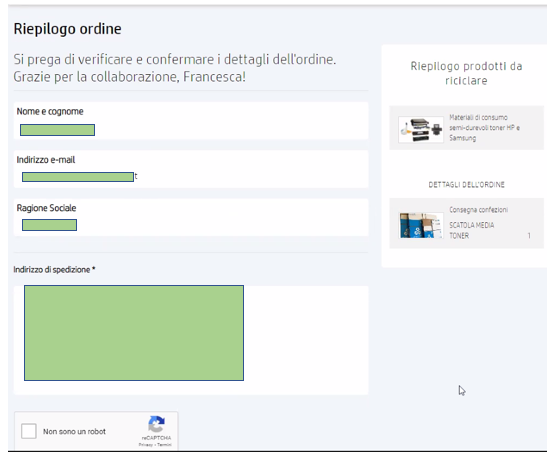 Una volta confermata la richiesta potete anche darne visibilità sui vostri account di social media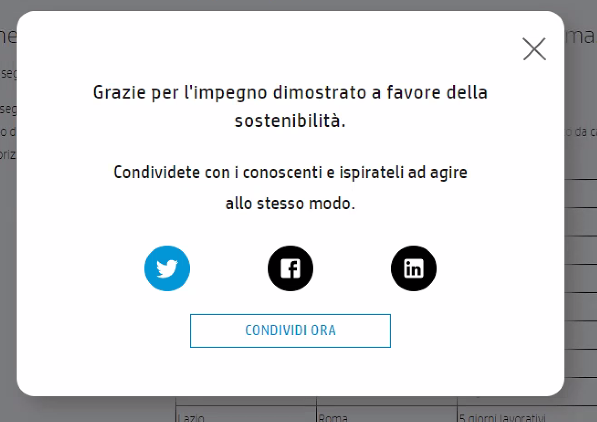 Come conferma dell’avvenuta richiesta compariranno informazioni molto importanti quali numero d’ordine, tabella con le tempistiche per regione/provincia. Importantissime le regole, tra cui la possibilità di consegnare solo materiali originali HP e Samsung.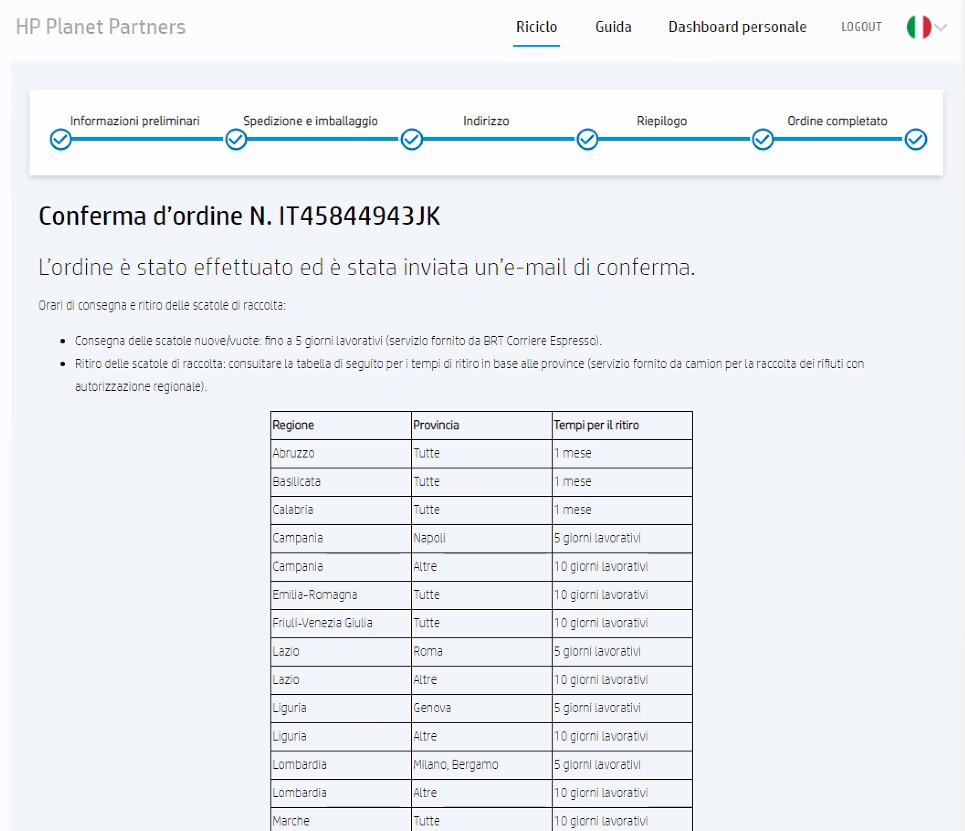 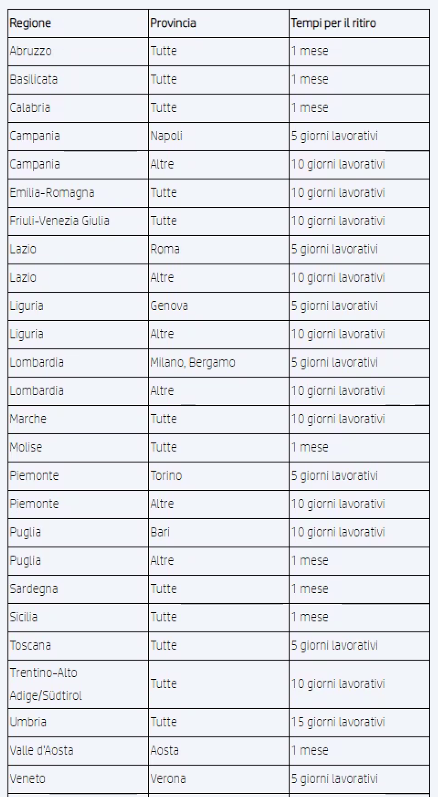 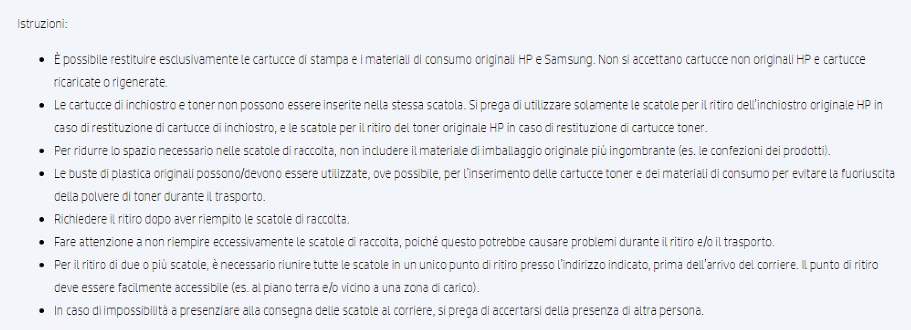 In parallelo arriverà una e-mail all’indirizzo usato per la registrazione con tutti i dati importanti e anche metodi per contattare HP in caso di necessità. Per esempio, necessità di aggiornare l’ordine, cambiare il giorno o altro. 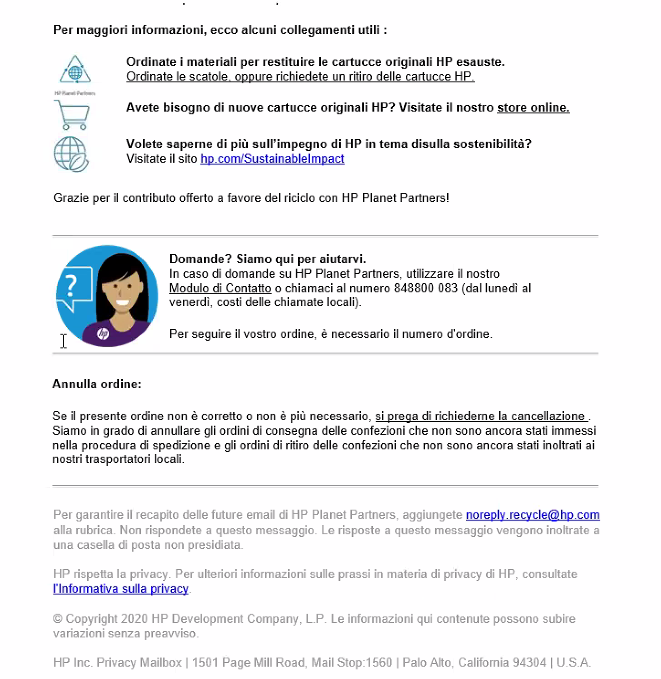 È possibile contattare HP sia telefonando che cliccando su Modulo di contatto. Le info necessarie sono disponibile sia nella email di conferma, a fianco dell’immagine, e poi accedendo al proprio account, oppure dal dashboard stesso – selezionando l’ordine per cui volete contattarci.  Entrate nella sezione I Miei Ordini e scegliete l’ordine di riferimento. A destra troverete il bottone- > contatta supporto. È possibile scegliere tipologia di domanda da un menu a tendina.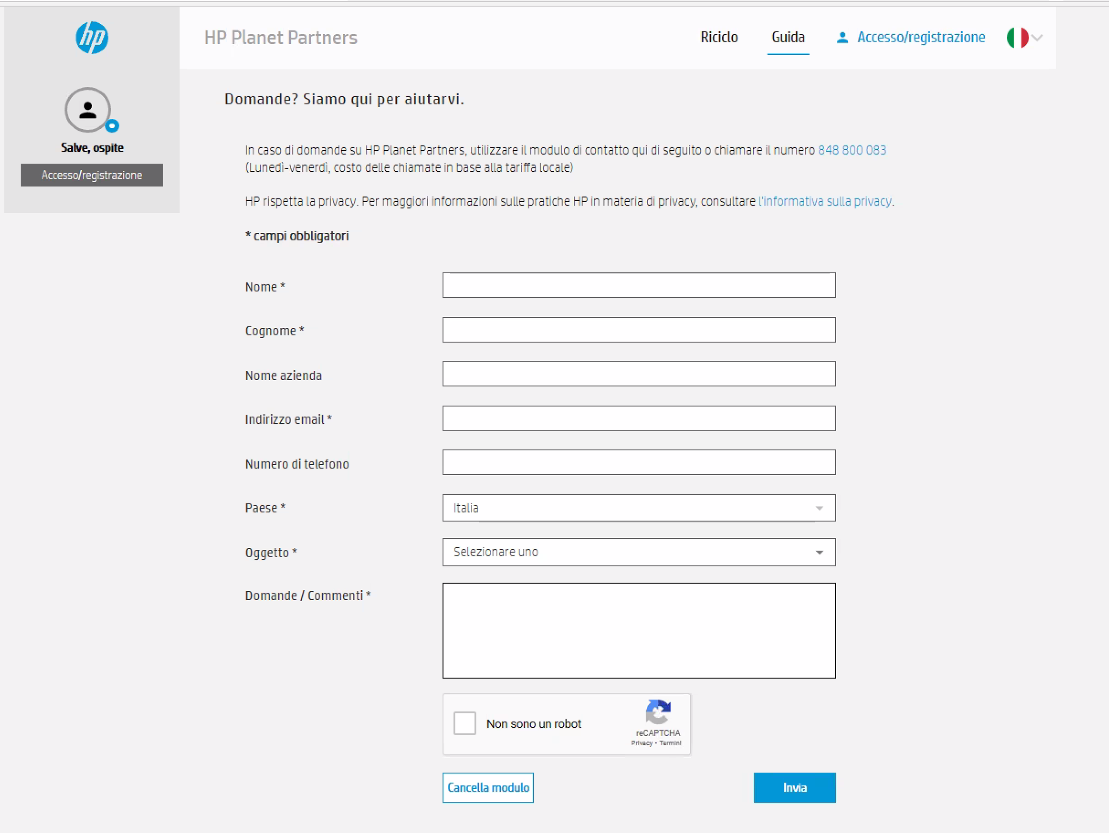 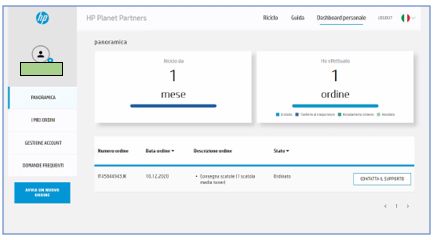 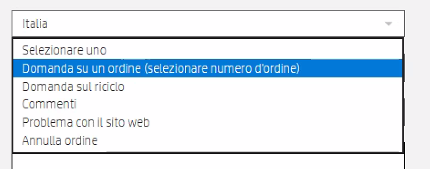 